GLASBENO- PEVSKE URICELEPO POZDRAVLJENI. LETOS PA VENDAR IMAMO NEKAJ SNEGA IN UPAM, DA STE GA IZKORISTILI IN SE ŽE KAJ KEPALI, SANKALI, MOGOČE POSTAVILI KAKŠNEGA SNEŽENEGA MOŽA ALI PA SE ODPRAVILI NA KAKŠEN ČUDOVIT ZIMSKI SPREHOD. PO SPREHODU PA SEVEDA NAJBOLJ PRIJA KAKŠEN TOPEL NAPITEK KOT JE KAKAV, ČAJ ALI VROČA ČOKOLADA IN PA SEVEDA ČUDOVITA GLASBA. IN KER JE SEVEDA ZIMA, JE PRAV, DA PRISLUHNEMO ZIMSKIM PESMIM. NEKAJ POVEZAV DO PESMI SEM PRILEPIL SPODAJ. ČE JIH POZNAŠ IN ZNAŠ, ZAPOJ, ZAPLEŠI, PREDVSEM PA UŽIVAJ OB POSLUŠANJU.UČITELJ DAVIDDONAČKA- Kepahttps://www.youtube.com/watch?v=Fewqp4nwULA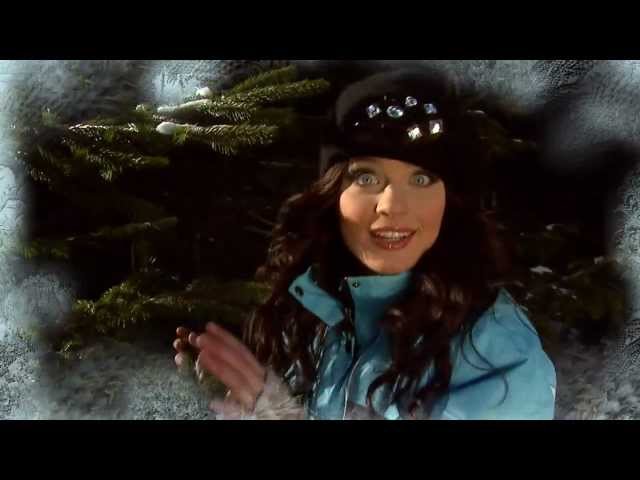 ANSAMBEL SAŠA AVSENIKA- Sankaškahttps://www.youtube.com/watch?v=eVjFL6vj-SkDAMJANA IN IRENA- Sneg je tuhttps://www.youtube.com/watch?v=Stu7J3NCsWw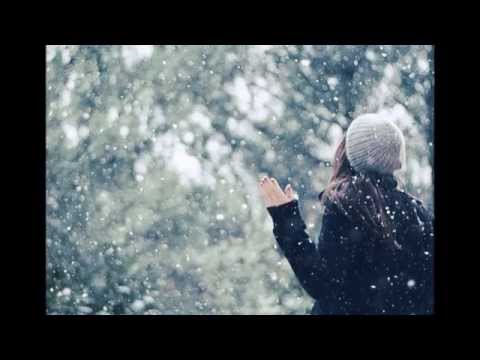 ALENKA KOLMAN- Sneženi možhttps://www.youtube.com/watch?v=Nu6nqWRA4eA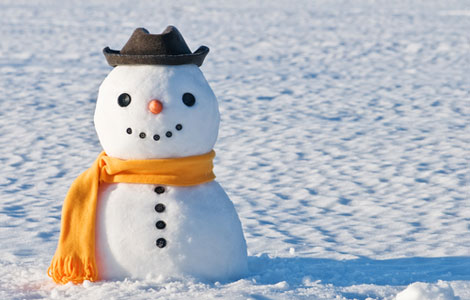 YO ZO- Mala vrgo ti bom kepo v glavohttps://www.youtube.com/watch?v=W24uW5b1bbY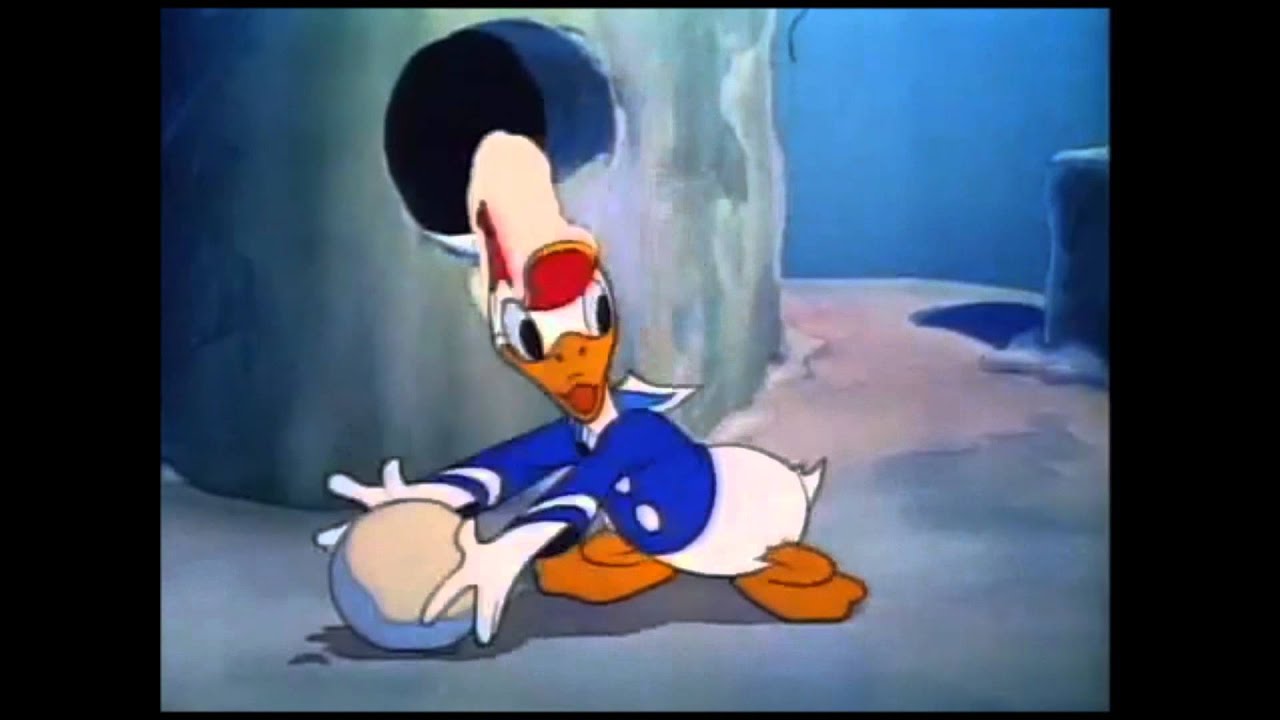 BRENDI- Zima je. https://www.youtube.com/watch?v=uB5ZTyjmnuU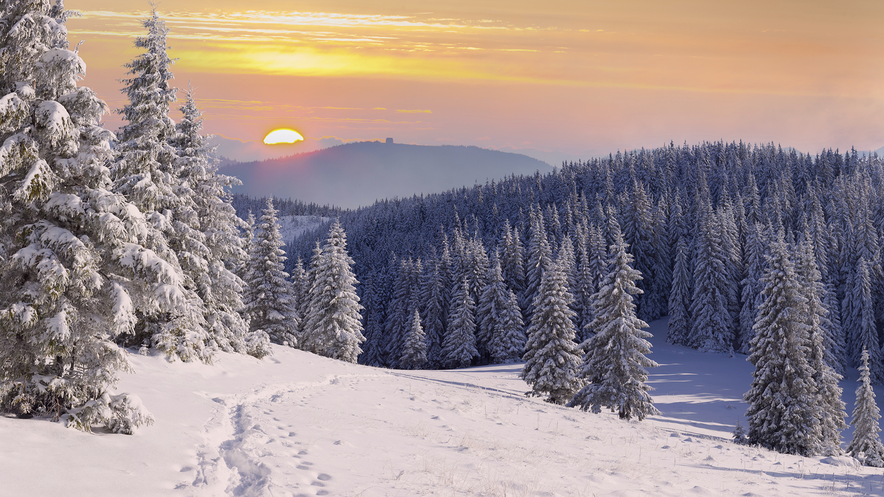 